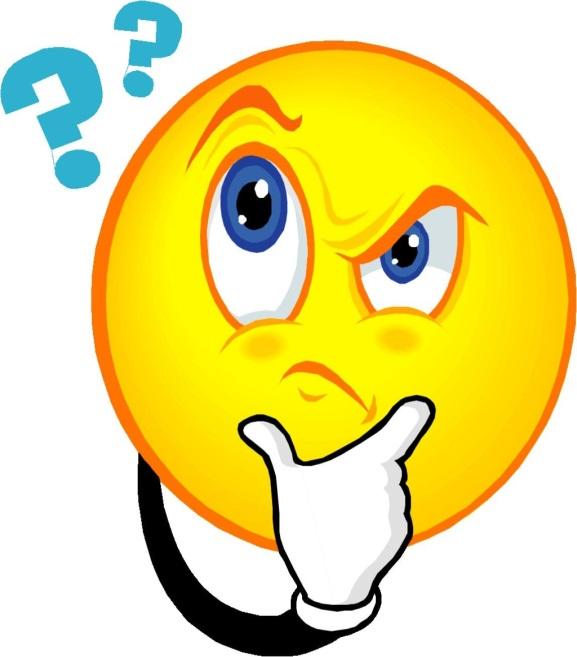 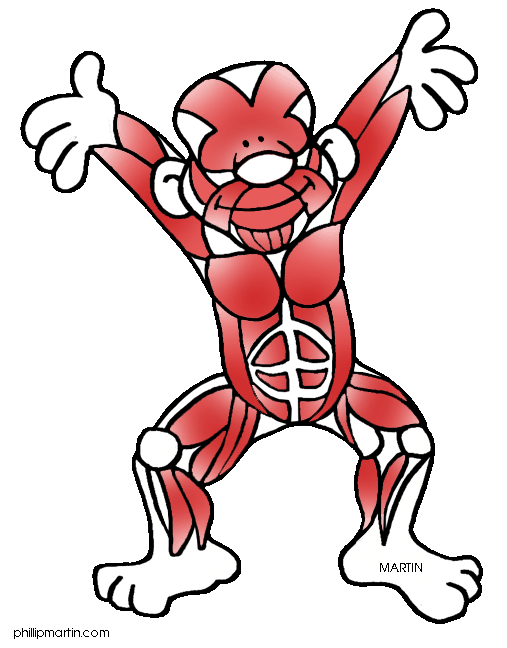 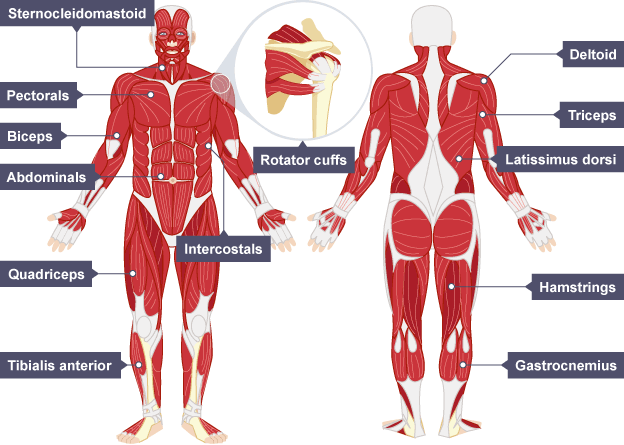 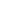 .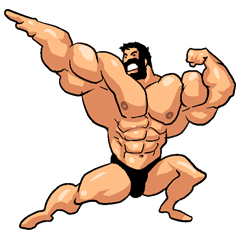 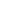 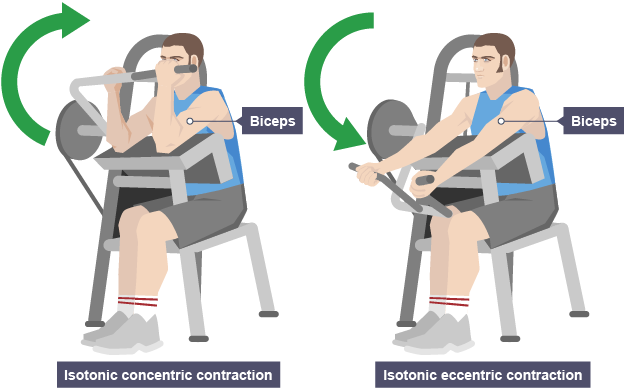 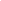 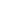 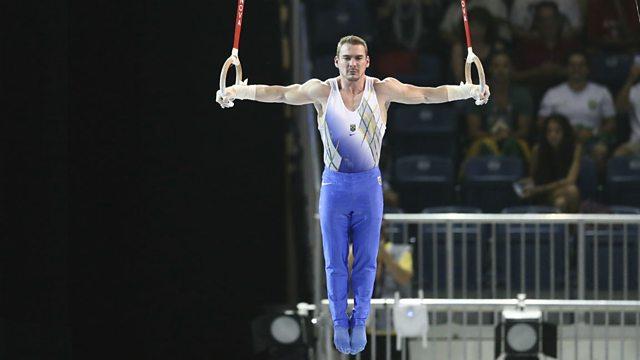 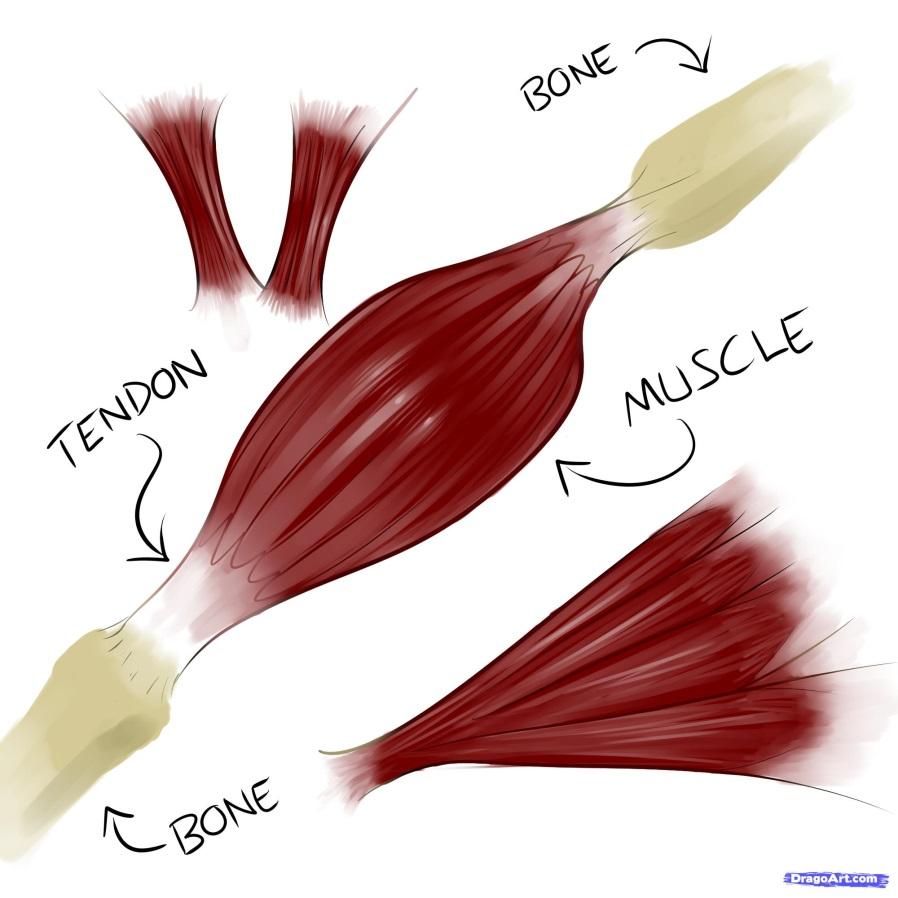 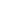 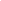 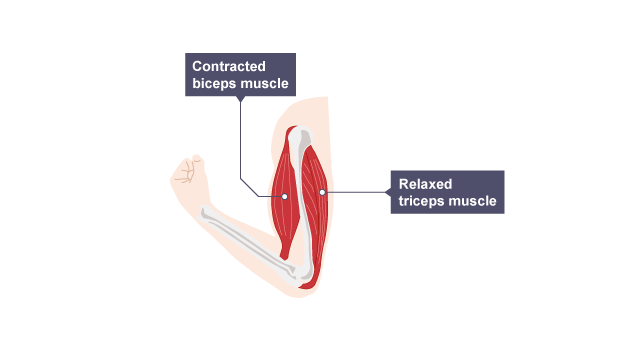 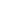 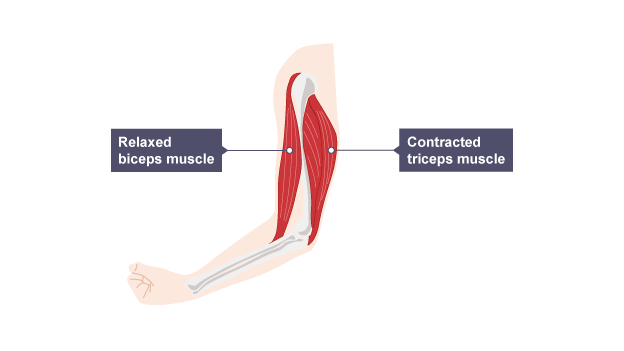 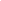 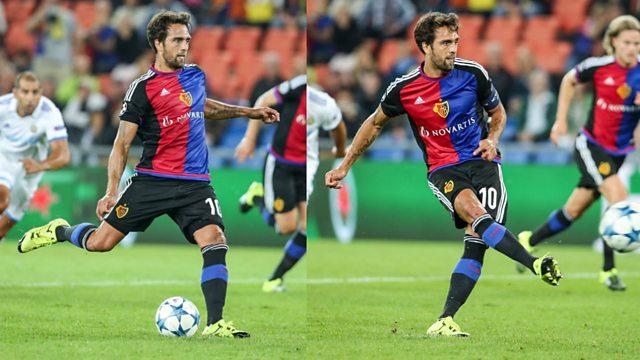 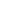 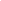 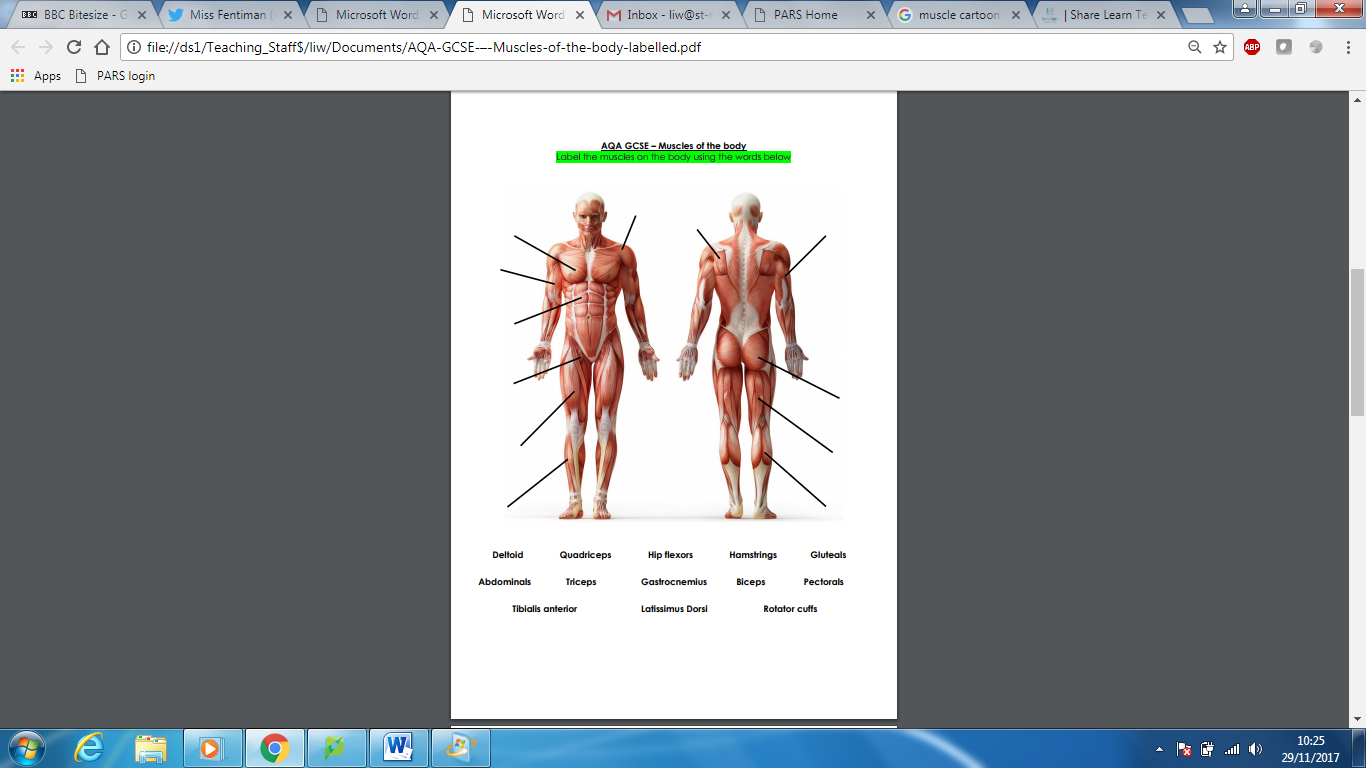 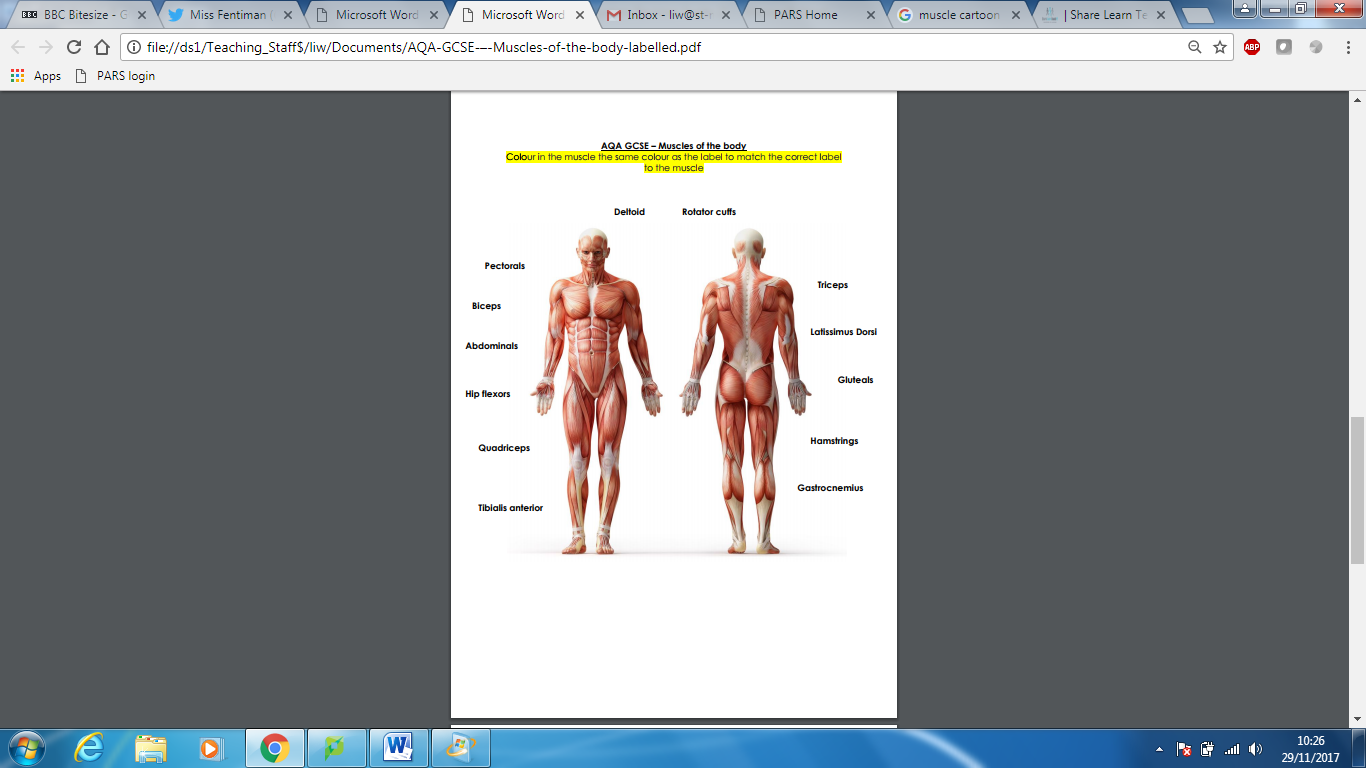 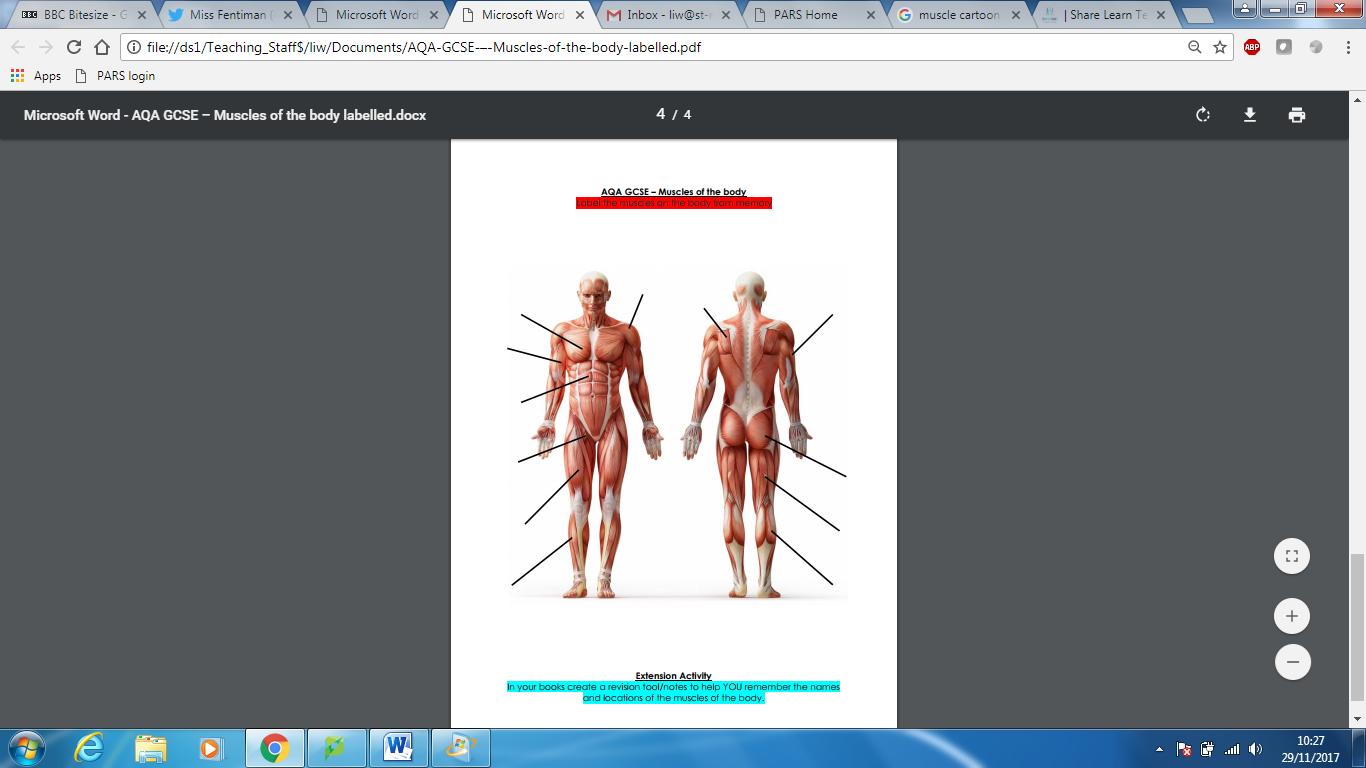 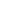 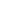 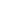 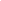 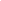 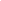 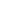 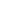 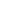 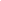 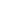 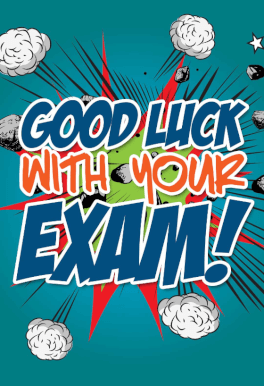 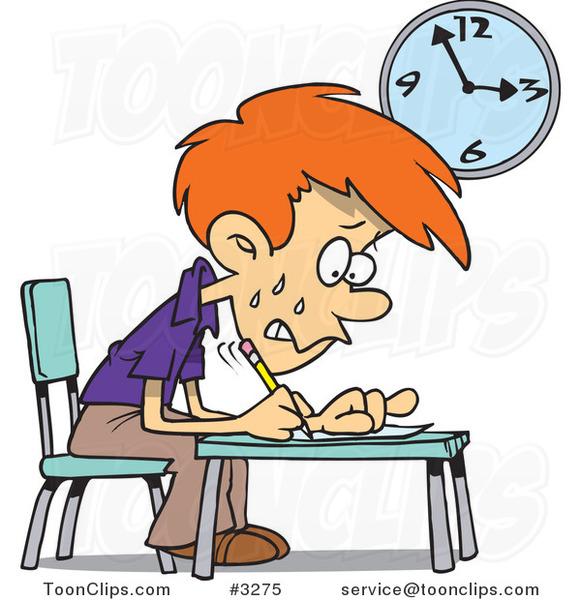 Muscle NameFunctionSporting ExamplesSternocleidomastoidAid the breathing process.All endurance events (1,500m).DeltoidAbduction of the shoulder.Outward arm in a jumping jack.Rotator CuffsStabilises the shoulder preventing dislocation.Throwing a javelin.PectoralsAdduction of the shoulder.Upwards phases of a press up.IntercostalAssists with the breathing process.All endurance events (1,500m).TricepsExtension of the elbow.Shooting in netball.BicepsFlexion of the elbow.Drawing a bow in archery.AbdominalsFlexion of the trunk across the stomach (Sitting up).Performing a sit up.Latissimus DorsiAdduction of the shoulder.Butterfly stroke in swimming.QuadricepsExtension of the knee.Kicking a football.HamstringsFlexion of the knee.Performing a hamstring curl on a weight machine.GastrocnemiusPlantar flexion of the ankle.Standing on tiptoes to mark a goal shoo in netball.Tibialis AnteriorDorsiflexion of the ankle.Foot making contact with a football when passing.BICEPSTRICEPSHAMSTRINGSQUADRICPESGLUTEALSHIP FLEXORSGASTROCNEMIUSTIBIALIS ANTERIORPECTORALIS MAJORLATISSIMUS DORSI